Publicado en Madrid el 20/11/2020 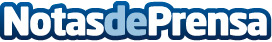 La iniciativa Nueva Vida Alimentaria destaca la importancia de la alimentación en la nueva normalidadLa situación provocada por la covid-19 puede derivar en un mayor sedentarismo de la población, que hace aún más necesario cuidar la alimentación y actividad físicaDatos de contacto:Andrea VillarinoAgrifood Comunicación659 72 69 81Nota de prensa publicada en: https://www.notasdeprensa.es/la-iniciativa-nueva-vida-alimentaria-destaca Categorias: Nacional Nutrición Sociedad Infantil Ocio para niños http://www.notasdeprensa.es